Условия питания обучающихся (воспитанников) МДОАУ «Детский сад №  15» г. Новотроицка Одним из факторов, обеспечивающих гармоничный рост, полноценное физическое и нервное развитие детского организма, устойчивость к действию инфекций и других неблагоприятных воздействий окружающей среды является организация рационального питания в МДОАУ. Основными принципами питания в детском саду являются: - обеспечение достаточного поступления всех питательных веществ; - соблюдение режима питания; - выполнение правил технологии приготовления блюд. Технологами МКУ «МЦО МО» г. Новотроицка составлено примерное 10- дневное меню, разработанное с учетом физиологических потребностей детей в калорийности и пищевых веществах. Также имеются разработанные технологические карты, позволяющие выдерживать все требования к приготовлению разнообразных детских блюд. МДОАУ «Детский сад № 15» посещают дети, которые не имеют ограничений в питании, соответственно разработанное 10-дневное меню соответствует их потребностям. Питание организовано пятиразовое, в соответствии с примерным 10- дневным меню и технологией приготовления пищи. Проводится витаминизация 3-го блюда. Натуральные нормы питания колеблются в пределах от 90 до 100 %. При организации питания соблюдаются возрастные физиологические нормы суточной потребности в основных пищевых веществах. Завтрак составляет 20% суточной калорийности, 2-ой завтрак - 5%, обед - 35%, полдник - 15%, ужин - 25%. Важно правильное распределение различных продуктов в течение суток. В течение года между завтраком и обедом дети получают соки, фрукты. В еженедельный рацион питания включены фрукты, овощи, мясо, рыба и творог. В организации питания ребенка раннего и дошкольного возраста большое значение имеет соблюдение определенного режима, что обеспечивает лучшее сохранение аппетита. Выдача готовой пищи с пищеблока и прием пищи в группе осуществляется согласно режиму дня. Перед раздачей пищи в группы, бракеражная комиссия снимает пробу. Ежедневно проверяется качество поставляемых продуктов, осуществляется контроль за сроками реализации и правильностью их хранения. В правильной организации питания детей большое значение имеет создание благоприятной и эмоциональной и окружающей обстановке в группе. Группы обеспечены соответствующей посудой, удобными столами. Блюда подаются детям не слишком горячими, но и не холодными. Воспитатели приучают детей к чистоте и опрятности при приеме пищи. В детском саду организован питьевой режим, используется кипяченная питьевая вода. Питание детей в детском саду организовано в соответствии с требованиями Санитарно-эпидемиологических правил и нормативов СанПиН 2.4.1.3049.13.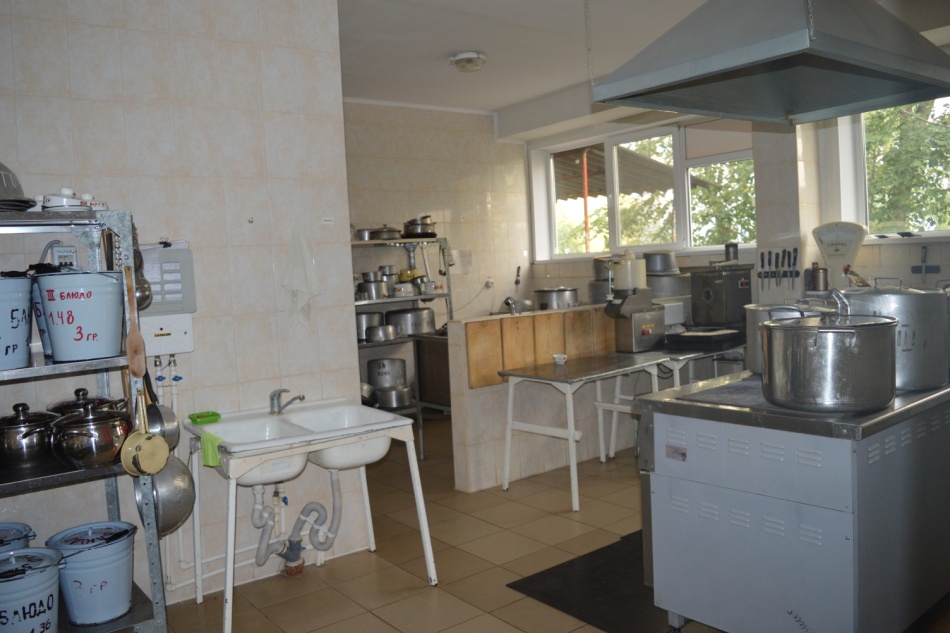 